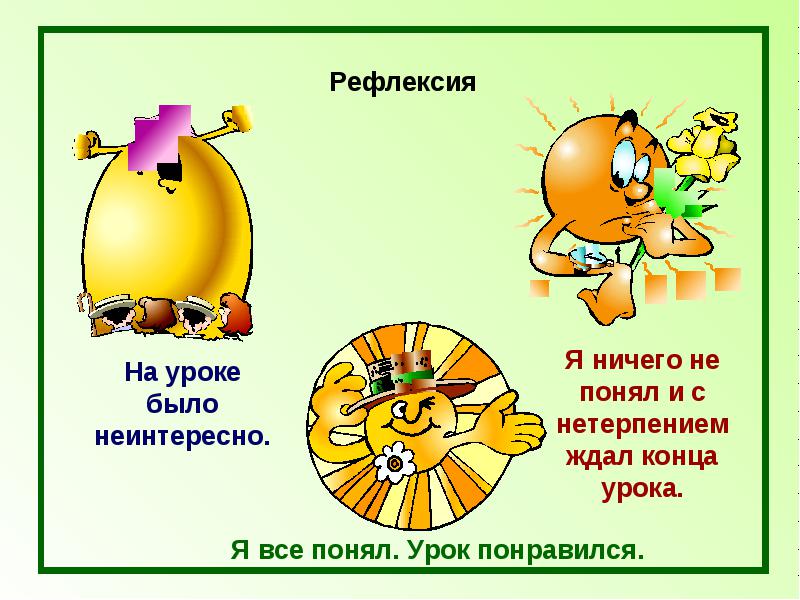 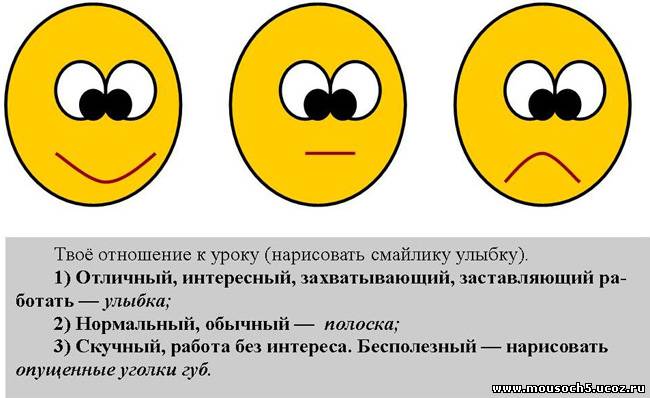 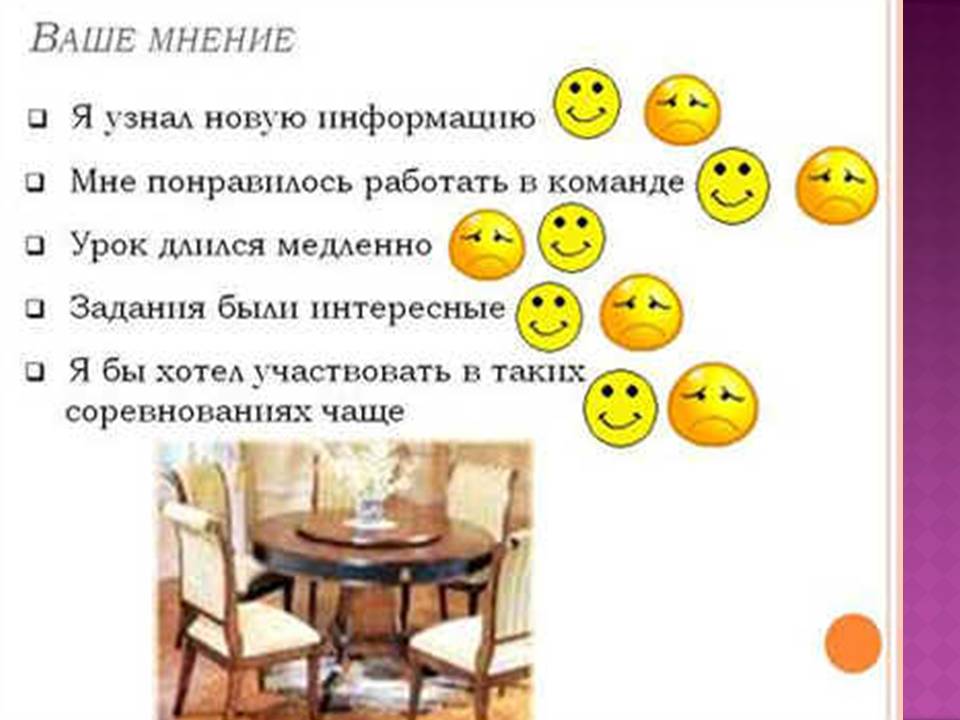 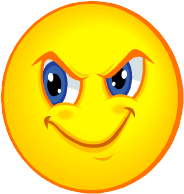 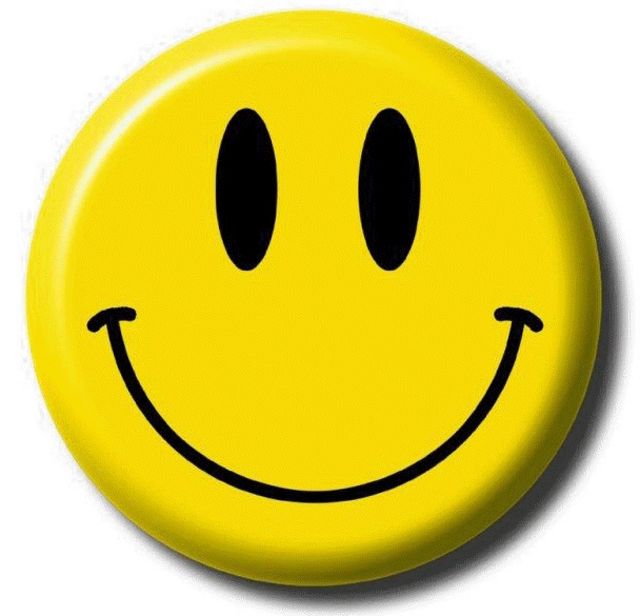 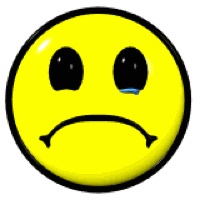 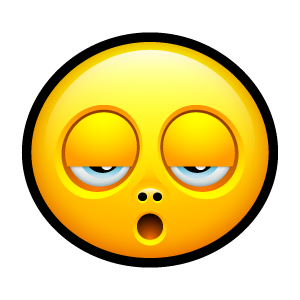 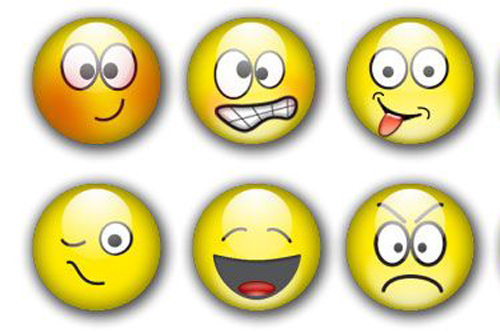 КЛАССНЫЙ ЧАС «ВЗАИМОУВАЖЕНИЕ - ОСНОВА СПЛОЧЕННОСТИ ШКОЛЬНОГО КОЛЛЕКТИВА»Вероятно, в любом коллективе (учебном, производственном) возникает вопрос, связанный с групповой сплоченностью. Вопрос этот важен потому, что от уровня развития взаимоуважения, степени сплоченности коллектива зависит эффективность работы группы, а также психологический комфорт каждого ее члена.«Обычно легче изменить индивидуумов, собранных в группу,чем изменить каждого из них в отдельности»Курт ЛевинЦель: повышение сплоченности учебного класса, развитие взаимоуважения.Задачи:1) Повышать доброжелательность, интерес и умение строить доверительные отношения друг с другом; эмоционально сопереживать однокласснику;2) Развивать умение сотрудничать и действовать сообща;3) Уметь согласовывать свои действия с другими и совместно решать поставленные задачи;4) Разрешать конфликтные ситуации;5) Формировать позитивное отношение к каждому человеку.Класс для школьника - это не только место, где есть возможность общаться, но и модель поведения, авторитет. Группа задает нормы для своих членов - от стиля в одежде до поведения и личностных ценностей. Поэтому важно, чтобы референтной группой для подростка был класс, а нормы в этой группе не имели асоциальной направленности.Отношения в группе влияют на все стороны жизни, включая учебную деятельность. Так, групповой нормой может стать низкая успеваемость, отсутствие инициативы на уроке, невыполнение домашних заданий. Конфликтные отношения между одноклассниками часто ведут к страху ответов у доски, мешают усвоению материала. Таким образом, развитие сплоченности, улучшение социально-психологического климата, формирование позитивных групповых норм важны не только для развития группы, но и для успешной учебной деятельности.Правила работы в группе. -Ребята как вы думаете какие правила работы в группе мы должны соблюдать?Ведущим устанавливаются определенные правила работы в группе, которые необходимы для того, чтобы все участники чувствовали себя комфортно и безопасно. Правила заранее выписываются на листе ватмана, и после принятия группой, закрепляются на видном месте.Список правил:1. Внимательно слушать друг друга.2. Не перебивать говорящего.3. Уважать мнение друг друга.4. Я - высказывание.5. Безоценочность суждений.6. Активность.7. Правило «стоп».8. Конфиденциальность.Ну что начнем? Немножко разомнемся.Разминка.«Поменяйтесь местами»Описание упражненияУчастники сидят на стульях в кругу. Водящий выходит на середину круга и говорит фразу: «Поменяйтесь местами те, кто... (знает больше пяти вежливых слов)». В конце называется какой-либо признак или умение. Задача тех, кто обладает данным умением или признаком поменяться местами. Задача ведущего - успеть сесть на любое освободившееся место. Тот, кто не успел сесть, становится новым водящим.Психологический смысл упражненияРазминка, создание условий для того, чтобы лучше узнать друг друга, понять, как много общего, повысить заинтересованность участников друг другом.Диалог и Мини- лекция.Ведущий предлагает каждому участнику подумать минуту и ответить на вопрос «Что такое самоуважение?» Все желающие могут высказаться. Затем ведущий подводит итог и рассказывает о том, какое значение имеет самоуважение для психологического комфорта человека и от чего зависит самоуважение, о чувствах, таких, как хвастовство, которые маскируют низкую самоценность, о желании быть идеальным человеком, и к чему это может привести.  Интерактивная беседа «Что такое самоуважение?» 
Педагог-психолог: Итак, каждый ребёнок имеет право на уважение. Но, чтобы тебя уважали, нужно иметь самоуважение. Как вы понимаете это слово? 
Примерные ответы детей: 
– Самоуважение – это уважение человека к самому себе. 
– Это уважение к своим родителям, к своей семье. 
– Это когда человек ведет себя так, чтобы его все уважали. 
Педагог-психолог:. Как вы думаете, что дает человеку самоуважение? 
Примерные ответы детей: 
– Человек, который уважает себя, всегда имеет свое мнение, не зависит от мнения других. 
– Самоуважение дает уверенность в себе, спокойствие. 
– Человек, который себя уважает, никому не подражает, ни под кого не подделывается. 
– Только человек, который уважает себя, может уважать других людей. 
Педагог-психолог: По каким признакам вы определяете, уважает себя человек или нет? Вот, например, наши знаменитые спортсменки: Татьяна Нафка, Арина Шарапова, Анна Курникова – в чем проявляется их уважение к себе? 
Примерные ответы детей: 
– Они уверены в себе. 
– Хорошо одеваются. 
– Не боятся высказывать свое мнение. 
– Никому не подражает. 
– Постоянно тренируются, чтобы победить. 
– Могут постоять за себя. 
Педагог-психолог: Люди, уважающие себя, действуют. Они постоянно самоутверждаются, отстаивают свои права, свое мнение. Нельзя воспитать уважение к себе, лежа на диване и мечтая о том, что все тебя будут уважать. Нужно учиться утверждать себя. Итак, следующее задание:«Хорошие и плохие поступки»Описание упражненияУчастников случайным образом делят на две команды. Каждой команде выдается лист ватмана, фломастеры или маркеры и бумага А4. Задача одной команды - написать как можно больше поступков, которые позволяют человеку уважать другого человека. Соответственно задача другой - написать как можно больше поступков, из-за которых уважение к человеку к себе. По желанию, каждая команда может подкрепить слова рисунками соответствующих поступков.ОбсуждениеКаждая команда представляет свою тему. Дальше идет общее обсуждение, в конце ведущий суммирует все сказанное. Очень важно обратить внимание на то, что у каждого есть выбор между теми и другими поступками, но каждый раз, выбирая то или другое поведение, мы приобретаем или теряем уважение к себе.Психологический смысл упражненияОсознание детьми связи между поступками и взаимоуважением. Выделение понятия самоуважение и обнаружение его связи с взаимоуважением. А это необходимое условие полноценного общения, без которого невозможно развитие сплоченности.Упражнение «Поздороваемся»Описание упражненияВедущий предлагает всем поздороваться за руку, но особенным образом.Здороваться нужно двумя руками с двумя участниками одновременно, при этом отпустить одну руку можно только, когда найдешь того, кто тоже готов поздороваться, т. е. руки не должны оставаться без дела больше секунды. Задача - поздороваться таким образом со всеми участниками группы. Во время игры не должно быть разговоров.Психологический смысл упражненияРазминка. Установление контакта между участниками. Рукопожатие - это символический жест открытости и доброй воли. Немаловажно, что при этом происходит контакт глазами - это способствует возникновению близости и позитивной внутренней установки. То, что действие происходит без слов, повышает концентрацию внимания членов группы и придает действию прелесть новизны.Развитие коммуникативных способностей. Невербальное общениеУпражнение «Построимся»Описание упражненияВедущий предлагает поиграть в игру, где основное условие состоит в том, что задание выполняется молча. Разговаривать и переписываться при этом нельзя, можно общаться только с помощью мимики и жестов. «Посмотрим, сможете ли вы понять друг друга без слов?» В первой части упражнения дается задание участникам построиться по росту, во второй части задание усложняется - нужно построиться по дате рождения. Во втором варианте по окончании построения участники поочередно озвучивают свои дни рождения, при этом происходит проверка правильности выполнения упражненияПсихологический смысл упражненияРазминка. Демонстрация возможности адекватного обмена информацией без использования слов, развитие экспрессии и навыков невербального общения. Необычные условия, в которые попадают участники включает заинтересованность, заставляет находить способы донести точнее свою мысль до другого человека, контактировать друг с другом ради достижения общей цели.Мини-лекцияОсознание невербального языка тела.Детям объясняют, что часто мимика, поза, жесты, физиологические реакции, манера сидеть, стоять, ходить невольно выражают внутреннее состояние, что невербальные проявления - важнейшие компоненты процесса коммуникации. Осознание собственного физического «Я» помогает лучше понять себя - идентифицировать внутреннее состояние и чувства, легче выражать в физическом действии некоторые эмоции.«Рисунок на спине»Описание упражненияУчастники делятся произвольно на три команды и строятся в три колонки параллельно. Каждый участник смотрит при этом в спину своего товарища. Упражнение выполняется без слов. Ведущий рисует какую-нибудь простую картинку и прячет ее. Затем эта же картинка рисуется пальцем на спин каждого последнего члена команд. Задание - почувствовать и передать как можно точнее этот рисунок дальше. В конце, стоящие первыми в командах, рисуют, то, что они почувствовали, на листах бумаги и показывают всем. Ведущий достает свою картинку и сравнивает.Участникам предлагается обсудить в командах ошибки и находки, которые были в процессе упражнения. Сделать выводы, затем, с учетом этих выводов повторить упражнение. При этом первые и последние члены команд меняются местами.ОбсуждениеОбсуждение в общем кругу. Что помогало понимать и передавать ощущения? Что чувствовали первые и последние члены команд в первом и во втором случае? Что мешало выполнять упражнение?Психологический смысл упражненияРазвитие коммуникативных навыков, ответственности, сплоченности внутри команды. Осознать, насколько важно настроиться на понимание другого человека, а также само желание понять другого. Демонстрация возможности адекватного обмена информацией без использования слов, развитие и навыков невербального общения«Паутина»«Пазлы»Описание упражненияГруппа делится произвольно на команды по 5 человек и каждому члену команды выдается по пазлу. (Ведущий заранее разрезает лист бумаги, с какой-нибудь яркой крупной картинкой на части и таким образом получаются пазлы для этого упражнения). Задача команды - собрать картинку, как можно быстрее.Обсуждение Обсуждение в общем кругу. Каждая команда рассказывает, что помогало или, наоборот, мешало выполнению задания.Психологический смысл упражненияРазвитие коммуникативных навыков, сплоченности внутри команды, умение согласовывать свои действия с другими, и решать поставленные задачиУпражнение «Друг к дружке»Цель: формирование доброго, внимательного отношения друг к другу, развитие тактильного восприятия.Время: 10 минут.Инструкция: Вам необходимо свободно перемещаться по аудитории и выполнять мои команды. Когда я скажу: «Друг к дружке», — вы должны найти себе пару. После того как вы найдете пару, я дам задания.Итак, начали: «Друг к дружке!» Теперь пожмите друг другу руку, прикоснитесь друг к другу — нога к ноге, нос к носу, голова к голове, ухо к уху, щека к щеке и пр.Снова двигайтесь по залу и ищите новую пару. Игра продолжается в новых парах.Анализ:Поделитесь своим настроением.На что направлена данная игра?С кем и когда можно ее применять?Самой же главной оценкой классного часа станет оценка детей, когда они будут делиться впечатлениями и произошедшими положительными изменениями в отношениях с одноклассниками.Ребята подведя итог нашей  с вами встречи, хочется сказать, что мы с вами встретились неслучайно, хотелось бы вам предложить оставить свои воспоминания и впечатления о нашем общении  о нашем классном часе. Я попрошу вас смайликом отметить ваше мнение и ваше настроение. Всем спасибо за внимание!